АДМИНИСТРАЦИЯБЕРЕСЛАВСКОГО СЕЛЬСКОГО ПОСЕЛЕНИЯКАЛАЧЁВСКОГО МУНИЦИПАЛЬНОГО РАЙОНАВОЛГОГРАДСКОЙ ОБЛАСТИ ПОСТАНОВЛЕНИЕ№ 126от «09» сентября  2016 годаОб утверждении программы комплексного развития транспортной инфраструктуры Береславского сельского поселения Калачевского муниципального района Волгоградской области  	В соответствии с федеральными законами: от 06.10.2003г. №131-ФЗ  «Об общих принципах местного самоуправления в Российской Федерации», федерального закона от    №25-ФЗ «О муниципальной службе в Российской Федерации, руководствуясь Уставом Береславского сельского поселения Калачевского муниципального районапостановляю:	1. Утвердить «Программу комплексного развития транспортной инфраструктуры Береславского сельского поселения на 2017-2032 годы» согласно приложения №1 .	2. Настоящее постановление подлежит официальному опубликованию.	3. Контроль исполнения настоящего постановления оставляю за собой.Глава Береславского сельского поселения                                                                 В.В. АфанасьевПрограмма комплексного развития транспортной инфраструктуры Береславского сельского поселения Калачевского муниципального района Волгоградской области на период 2017 -2032 годы                                                         2016 годПриложение                                           Утверждена                                                                               Постановлением администрации                                                                              Береславского сельского поселения                                                         от    09.09.2016 года № 126                                                                      ПРОГРАММАкомплексного  развития систем транспортной инфраструктуры на территории Береславского  сельского поселения Калачевского муниципального района Волгоградской области на 2017 – 2032 годыПаспорт программыХарактеристика существующего состояния транспортной инфраструктуры Береславского сельского поселения.2.1.  Социально — экономическое состояние Береславского сельского поселения.Береславское сельское поселение находится на юго-востоке заканальной части Калачевского муниципального района и граничит на севере с Советским сельским поселением, на западе с Бузиновским сельским поселением, на юге - с Зарянским сельским поселением. 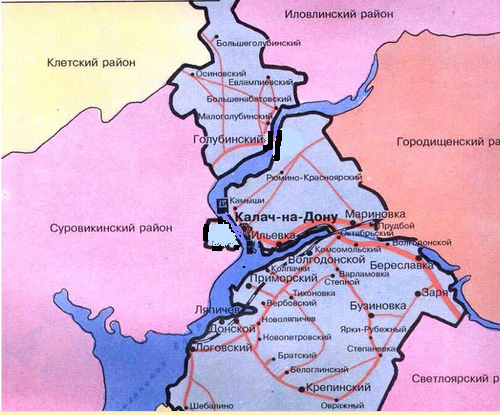 Поселок Береславка является административным центром Береславского сельского поселения. Он раположен на левом берегу Волго-Донского судоходного канала в 60 км. юго-западнее г. Волгограда, в 56 км. от районного центра.На территории Береславского сельского поселения расположено 2 населённых пункта – п. Береславка и п. Отделение №2 совхоза «Волго-Дон». В соответствии с законом площадь, занимаемая сельским поселением, составляет 27 893,68 га.Расселение характеризуется слабыми производственными связями и неразвитостью сети дорог с твердым покрытием, каркас расселения не сформировался. Как и в целом по району на территории поселения под влиянием экономических природных транспортных факторов сложилось расселение с неодинаковыми по численности населения населенными пунктами.В поселке Береславка проживает 4840 человек. Поселок озеленен и расположен на прибрежных территориях Волго-Донского судоходного канала.В поселке Отделение №2 совхоза «Волго-Дон» проживает 514 человек.Большая площадь территории Береславского сельского поселения  занята преимущественно землями сельскохозяйственного назначения и составляет 24 653,08 гектаров, в том числе 24 230,58 гектаров пашни. Результатом повышения эффективности использования пашни за последние несколько лет стало увеличение объемов производства с/х продукции.По территории поселения размещаются или берут свое начало транспортные объекты регионального значения.  В соответствии с постановлением Администрации Волгоградской области от 24.05.2010 года №231-п «Об утверждении Перечня автомобильных дорог общего пользования регионального или межмуниципального значения» к ним относится автомобильная дорога «Червленое-Калач-на-Дону» (до автомобильной дороги М-21 «Волгоград-Каменск-Шахтинский»), по которой осуществляется связь с райцентром и другим поселком поселения, которая так же является для него главной улицей. Связь внутри поселков осуществляется по муниципальным дорогам с асфальтобетонным, гравийным и грунтовым покрытием. На территории поселения действует паромная переправа автомобилей, протяженностью 280 метров. Железных дорог и железнодорожных станций общего пользования нет. Удаленность от ближайшей ж/д станции – 28 километров.  В поселении  работают  одна общеобразовательная школа, детская школа искусств,  детский сад, три дома культуры, три  библиотеки, Береславская участковая больница,  ФАП, два отделения связи, тридцать восемь  магазинов смешанной торговли, муниципальное предприятие коммунального хозяйства. Оба поселка газифицированы.2.2.  Характеристика деятельности в сфере транспорта, оценка транспортного спроса.                          	Транспортно-экономические связи Береславского сельского поселения осуществляются только автомобильным видом транспорта. Транспортные предприятия на территории поселения отсутствуют. Основным видом пассажирского транспорта поселения является автобусное сообщение. На территории поселения действуют два пассажирских автотранспортных маршрута. В населенных пунктах регулярный внутрисельский транспорт отсутствует. Большинство трудовых передвижений в поселении приходится на личный транспорт и пешеходные сообщения.                                                                                                                         В основе оценки транспортного спроса лежит анализ передвижения населения к объектам тяготения.   Можно выделить основные группы объектов тяготения: - объекты социально сферы;- объекты трудовой деятельности- узловые объекты транспортной инфраструктуры.2.3. Характеристика функционирования и показатели работы транспортной инфраструктуры по видам транспорта.Автомобилизация поселения (478 единиц/1000человек  в 2015году) оценивается как выше прогнозируемого (при уровне автомобилизации в Российской Федерации 270 единиц на 1000 человек). Грузовой транспорт в основном представлен сельскохозяйственной техникой. В основе формирования улично-дорожной сети населенных пунктов лежат: основная улица, второстепенные улицы, проезды, хозяйственные проезды.2.4. Характеристика сети дорог поселения, параметры дорожного движения, оценка качества содержания дорог.                                                                                                                   	Дорожно-транспортная сеть поселения состоит из дорог V категории, предназначенных не для скоростного движения. В таблице 2.4.1 приведен перечень и характеристика дорог местного значения. Часть дорог общего пользования местного значения имеют щебеночное и грунтовое покрытие. Ремонт автомобильных дорог осуществляется подрядной организацией, определенной конкурсными процедурами по муниципальному контракту.           Береславское сельское поселение находится относительно недалеко от районного центра  и областного центра г. Волгограда, что создаёт оптимальные условия для перемещения сырья и готовых товаров. Отсутствие альтернативных видов транспорта предъявляет большие требования к автомобильным дорогам. Строительства новых автомобильных дорог не производилось более 10 лет. Сохранение автодорожной инфраструктуры осуществлялось только за счет ремонта автодорог с твердым покрытием и автодорог с гравийным покрытием. В условиях ограниченного финансирования дорожных работ с каждым годом увеличивается протяженность дорог требующих ремонта.        Дорожная сеть представлена дорогами муниципального и регионального значения «Червленое – Калач-на-Дону»,  дорогами местного значения и полевыми дорогами.          Общая протяжённость дорог с твердым покрытием составляет 20,6 км. Почти все дороги требуют совершенствования, а так же ямочного  и капитального ремонта. Совершенствование улично-дорожной сети предусматривает в первую очередь реконструкцию и ремонт существующих дорог и улиц, которые в настоящее время имеют высокую степень износа или отсутствие твердого покрытия, но обеспечивают достаточную пропускную способность транспорта. Характеристика автомобильных дорог дана в таблице1.9-1.Таблица 1.9-1 Характеристика автомобильных дорог 2.5. Анализ состава парка транспортных средств и уровня автомобилизации сельского поселения, обеспеченность парковками (парковочными местами).                                            Автомобильный парк сельского поселения преимущественно состоит из легковых автомобилей, принадлежащих частным лицам. Детальная информация видов транспорта отсутствует. За период 2013-2015 годы отмечается рост транспортных средств рост и уровня автомобилизации населения. Хранение транспортных средств осуществляется на придомовых территориях и гаражных массивах. Парковочные места имеются у всех объектов социальной инфраструктуры и у административных зданий хозяйствующих организаций.       Оценка уровня автомобилизации населения на территории Береславского сельского поселения	2.6. Характеристика работы транспортных средств общего пользования, включая анализ пассажиропотока.                                                                                                                                   Передвижение по территории населенных пунктов сельского поселения осуществляется с использованием личного транспорта, такси либо в пешем порядке. Автобусное движение между населенными пунктами организовано в соответствии с расписанием. Информация об объемах пассажирских перевозок необходимая для анализа пассажиропотока отсутствует.                                  2.7. Характеристика пешеходного и велосипедного передвижения.                                             Для передвижения пешеходов предусмотрены тротуары преимущественно с асфальтовым покрытием. В местах пересечения тротуаров с проезжей частью оборудованы нерегулируемые пешеходные переходы. Специализированные дорожки для велосипедного передвижения на территории поселения не предусмотрены. Движение велосипедистов осуществляется в соответствии с требованиями ПДД по дорогам общего пользования.                                               2.8. Характеристика движения грузовых транспортных средств.                                                 Транспортных организаций осуществляющих грузовые перевозки на территории сельского поселения не имеется.                     2.9. Анализ уровня безопасности дорожного движения.Транспорт является источником опасности не только для пассажиров, но и для населения, проживающего в зонах транспортных автомагистралей, железнодорожных путей, поскольку по ним транспортируются легковоспламеняющиеся, химические, горючие, взрывоопасные и другие вещества. Аварии на автомобильном транспорте при перевозке опасных грузов с выбросом (выливом) опасных химических веществ, взрывом горючих жидкостей и сжиженных газов возможны в той части поселения, где проходит автомобильная дорог регионального значения «Червленое – Калач-на-Дону до трассы М-21».На территории Береславского сельского поселения железнодорожных магистралей нет. Из всех источников опасности на автомобильном транспорте большую угрозу для населения представляют дорожно-транспортные происшествия. Основная часть происшествий происходит из-за нарушения правил дорожного движения, превышения скоростного режима и неудовлетворительного качества дорожных покрытий.Крупными авариями на автотранспорте могут быть дорожно-транспортные аварии с участием пассажирских автобусов с числом пострадавших и погибших от 10 до 100 человек.Ситуация, связанная с аварийностью на транспорте, неизменно сохраняет актуальность в связи с несоответствием дорожно-транспортно инфраструктуры потребностям участников дорожного движения, их низко дисциплиной, а также недостаточной эффективностью функционирования системы обеспечения безопасности дорожного движения. В настоящее время решение проблемы обеспечения безопасности дорожного движения является одной из важнейших задач. По итогам 2015 года  на территории Береславского сельского поселения зарегистрировано 10 Дорожно-транспортных происшествий, это на 2 меньше чем за 2014 год (8 ДТП). Для эффективного решения проблем, связанных с дорожно-транспортно аварийностью, непрерывно обеспечивать системный подход к реализации мероприятий по повышению безопасности дорожного движения.Таблица 2.9.1. Оценка дорожной ситуации2.10. Оценка уровня негативного воздействия транспортной инфраструктуры на окружающую среду, безопасность и здоровье человека.Рассмотрим характерные факторы, неблагоприятно влияющие на окружающую среду и здоровье.Загрязнение атмосферы. Выброс в воздух дыма и газообразных загрязняющих веществ (диоксин азота и серы, озон) приводят не только к загрязнению атмосферы, но и к вредным проявлениям для здоровья, особенно к распираторным аллергическим заболеваниям.Воздействие шума. Приблизительно 30% населения России подвергается воздействию шума от автомобильного транспорта с уровнем выше 55дБ. Это приводит к росту сердечно-сосудистых и эндокринных заболеваний. Воздействие шума влияет на познавательные способности людей, вызывает раздражительность.  Учитывая сложившуюся планировочную структуру сельского поселения и характер дорожно-транспортно сети, отсутствие дорог с интенсивным движением в районах жилой застройки, можно сделать вывод  о сравнительно благополучной экологической ситуации в части воздействия транспортно инфраструктуры на окружающую среду, безопасность и здоровье человека.2.11. Характеристика существующих условий и перспектив развития и размещения транспортной инфраструктуры поселения. Состояние объектов улично-дорожной сети (транспортных объектов) поселения в целом можно назвать удовлетворительным, но качество их покрытий из года в год ухудшается, а темпы их ремонта низки. Требуется проведение реконструктивных мероприятий. Особенно в индивидуальной жилой застройке остро требуется реконструкция и ремонт участков существующей улично-дорожной сети. Совершенствование улично-дорожной сети предусматривает в первую очередь: - реконструкцию и ремонт существующих дорог и улиц, которые в настоящее время имеют высокую степень износа или отсутствия твердого покрытия, но обеспечивают достаточную пропускную способность транспорта; - постройку и ввод в действие новых объектов улично-дорожной сети для совершенствования транспортного обслуживания населения и предприятий. Дополнительно планируется улучшить транспортное обеспечение западной и восточной частей поселка. В связи с тем, что поселок оказался раположенным на трассе будущего «Западного обхода города Волгограда» соединяющего федеральную автомобильную магистраль М-6 Каспий «Москва – Астрахань» минуя город Волгоград, произойдет расширение дорожного полотна региональной автомобильной магистрали вдвое с повышением её статуса до I или II технической категории. Для установления пешеходных связей между северной и южной частями поселка, над региональной автомобильной магистралью планируются к размещению три новых пешеходных мостовых переходов (облегченных мостов). Улучшится транспортное обслуживание населения – упростится и сократится протяженность и маршруты транспорта.  Дополнительно предполагается улучшить транспортное обеспечение населенных пунктов и зон отдыха населения. Планируется обновление существующих грунтовых дорог и обновление дамб и мостов через водотоки с целью проезда автотранспорта.Планирование строительства и реконструкции улиц и дорог выполняют по этапам. Категории улиц и дорог поселка установлены в соответствии со СП 42.13330.2011 и СНиП 2.05.02-85.Территории рекреационного значения обеспечены автомобильными дорогами, доступность рекреационных территорий составляет не более 15 минут. По направлениям с интенсивным движением предлагается асфальтовое покрытие дорог. Связь жилых территорий с производственной зоной обеспечивается автомобильными дорогами IV категории. Для основных улиц, связывающих жилые кварталы с производственной территорией, предлагается использовать усовершенствованные виды покрытий: цементобетонные, асфальтобетонные и типа асфальтобетона, из щебня и гравия, обработанных органическими и вяжущими материалами.  2.12. Оценка нормативно-правовой базы, необходимой для функционирования и развития транспортной системы поселения.Основными документами, определяющими порядок функционирования и развития транспортной инфраструктуры являются:1. Градостроительный кодекс РФ от 29.12.2004г. №190-ФЗ (ред. от 30.12.2015г.);2. Федеральный закон от 08.11.2007г. №257-ФЗ (ред. от 15.02.2016г) «Об автомобильных дорогах и о дорожной деятельности в РФ и о внесении изменений в отдельные законодательные акты Российской Федерации»;3. Федеральный закон от 10.12.1995г. №196-ФЗ (ред. от 28.11.2015г.) «О безопасности дорожного движения»;4. Постановление Правительства РФ от 23.10.1993г. №1090 (ред. от 21.01.2016г) «О правилах дорожного движения»;5. Постановление Правительства РФ от 25.12.2015г. №1440 «Об утверждении требований к программам комплексного развития транспортной инфраструктуры поселений, городских округов»;6. Генеральный план Береславского сельского поселения, утвержден Решением Береславской сельской Думы Калачевского муниципального района Волгоградской области от 21.12.2013г. № 5/93;    Нормативно-правовая база необходимая для функционирования и развития транспортной инфраструктуры сформирована.3. Прогноз транспортного спроса, изменение объемов и характера передвижения населения и перевозок грузов на территории поселения.3.1. Прогноз социально-экономического и градостроительного развития поселения. В период реализации программы прогнозируется тенденция небольшого роста численности населения, обусловленная созданием комфортных социальных условий для проживания граждан, в том числе молодых семей, что в свою очередь будет способствовать восстановлению процессов естественного прироста населения.На территории Береславского сельского поселения расположено 2 населенных пункта, в которых проживает 5354 человек, в том числе: трудоспособного возраста – 1726 человек, дети до 18-летнего возраста – 1709 человек. Зарегистрировано 16 КФХ, 10 организаций социальной сферы,  Динамика роста населения приведена в таблице 3.2.1.Таблица 3.2.1Динамика роста населенияПричинами убывания численности населения являются многие факторы, в том числе высокий уровень населения пенсионного возраста, отсутствие градообразующих предприятий. Население Береславского сельского поселения, в большей своей массе, сосредоточено в  населенном пункте – административном центре п. Береславка. Из большего числа нормативных критериев (обеспеченность школами, детскими дошкольными учреждениями, объектами соцкультбыта, инженерными сетями, дорогами и др.) наиболее приоритетным является обеспеченность жителей жильём, состоянием дорог большинства населенных пунктов, газификация населенных пунктов.Общая жилая площадь в Береславском сельском поселении составляет 118,2 тыс. м2. В настоящее время обеспеченность общей площадью по Береславскому сельскому поселению равен 22 м2/чел.Население Береславского сельского поселения, в основном, имеет благоприятные условия проживания по параметрам жилищной обеспеченности. Поэтому приоритетной задачей жилищного строительства на расчетный срок является создание комфортных условий с точки зрения обеспеченности современным инженерным оборудованием и замена ветхого жилого фонда на новый. В концепции территориального планирования Береславского сельского поселения предусмотрено увеличение обеспеченности общей площади до 26-27 м2 /чел в 2022 году, 30 м2./чел. в 2033 году.Решение этих задач возможно при увеличении объёмов строительства жилья за счёт всех источников финансирования. Всё это потребует большой работы по привлечению инвесторов к реализации этой программы.ТЕХНИКО-ЭКОНОМИЧЕСКИЕ ПОКАЗАТЕЛИ ГЕНЕРАЛЬНОГО ПЛАНАБЕРЕСЛАВСКОГО СЕЛЬСКОГО ПОСЕЛЕНИЯ КАЛАЧЕВСКОГО  МУНИЦИПАЛЬНОГО          РАЙОНА ВОЛГОГРАДСКОЙ ОБЛАСТИ3.2. Прогноз транспортного спроса поселения, объемов и характера передвижения населения и перевозок грузов по видам транспорта, имеющегося на территории поселения.  С учетом сложившейся экономической ситуации, характер и объемы передвижения населения и перевозки грузов практически не изменяются.3.3. Прогноз развития транспортно инфраструктуры по видам транспорта.В период реализации Программы транспортная инфраструктура по видам транспорта не перетерпит существенных изменений. Основным видом транспорта остается автомобильный. Транспортная связь с районным, областным и населенными пунктами будет осуществляться общественным транспортом (автобусное сообщение), внутри населенных пунктов личным транспортом и пешеходное сообщение. Для целей обслуживания действующих производственных предприятий сохраняется использование грузового транспорта.3.4. Прогноз развития дорожной сети поселения.Основными направлениями развития  дорожной сети поселения в период реализации Программы будет являться сохранение протяженности, соответствующим нормативным требованиям, автомобильных дорог общего пользования за счет ремонта и капитального ремонта автомобильных дорог, поддержание автомобильных дорог на уровне соответствующем категории дороги, путем нормативного содержания дорог, повышения качества и безопасности дорожной сети.3.5. Прогноз уровня автомобилизации, параметров дорожного движения.При сохранившейся тенденции к увеличению уровня автомобилизации населения, с учетом прогнозируемого увеличения количества транспортных средств, без изменения пропускной способности дорог, предполагается повышение интенсивности движения по основным направлениям к объектам тяготения.Прогноз изменения уровня автомобилизации и количества автомобилей у населения на территории Береславского сельского поселения3.6. Прогноз показателей безопасности дорожного движения. Предполагается незначительный рост аварийности. Это связано с увеличением парка автотранспортных средств и неисполнением участниками дорожного движения правил дорожного движения.Факторами, влияющими на снижение аварийности станут обеспечение контроля за выполнением мероприятий по обеспечению безопасности дорожного движения, развитие систем видеофиксации нарушений правил дорожного движения, развитие целевой системы воспитания и обучения детей безопасному поведению на улицах и дорогах, проведение разъяснительной и предупредительно-профилактической работы среди населения по вопросам обеспечения безопасности дорожного движения с использованием СМИ.3.7. Прогноз негативного воздействия транспортной инфраструктуры на окружающую среду и здоровье человека.В период действия Программы, не предполагается изменения центров транспортного тяготения, структуры, маршрутов и объемов грузовых и пассажирских перевозок. Причиной увеличения негативного воздействия на окружающую среду и здоровье населения, станет рост автомобилизации населения в совокупности с ростом его численности в связи с чем, усилится загрязнение атмосферы выбросами в воздух дыма и газообразных загрязняющих веществ и увеличением воздействия шума на здоровье человека.4. Принципиальные варианты развития транспортной инфраструктуры и их укрупненную оценку по целевым показателям (индикаторам) развития транспортной инфраструктуры с последующим выбором предлагаемого к реализации варианта.Автомобильные дороги подвержены влиянию природной окружающей среды, хозяйственной деятельности человека и постоянному воздействию транспортных средств, в результате чего меняется технико-эксплутационное состояние дорог. Состояние сети дорог определяется своевременностью, полнотой и качеством выполнения работ по содержанию, ремонту капитальному ремонту и зависит напрямую от объемов финансирования. В условиях, когда объем инвестиций в дорожной комплекс является явно недостаточным, а рост уровня автомобилизации значительно опережает темпы роста развития дорожной инфраструктуры на первый план выходят работы по содержанию и эксплуатации дорог.  Поэтому в Программе выбирается вариант качественного содержания и капитального ремонта дорог.5. Перечень мероприятий (инвестиционных проектов) по проектированию, строительству, реконструкции объектов транспортной инфраструктуры.5.1. С учетом сложившейся экономической ситуацией, мероприятия по развитию транспортной инфраструктуры по видам транспорта, по развитию транспорта общего пользования, созданию транспортно-пересадочных узлов, по развитию инфраструктуры для легкового автомобильного транспорта, включая развитие единого парковочного пространства, по развитию пешеходного и велосипедного передвижения, по развитию инфраструктуры для грузового транспорта, транспортных средств коммунальных и дорожных служб в период реализации Программы не предусматриваются.5.2 Мероприятия по развитию сети дорог поселения.В целях  повышения качественного уровня дорожной сети сельского поселения, снижения уровня аварийности, связанной с состоянием дорожного покрытия и доступности к центрам тяготения и территориям перспективной застройки предлагается в период действия Программы реализовать следующий комплекс мероприятий по развитию дорог поселения:ПЕРЕЧЕНЬпрограммных мероприятий Программы комплексного развития систем транспортной инфраструктуры на территории Береславского сельского поселения на 2017 – 2032 годы6. Предложения по инвестиционным преобразованиям, совершенствованию правового и информационного обеспечения деятельности в сфере проектирования, строительства, реконструкции объектов транспортной инфраструктуры на территории поселения.В рамках реализации настоящей Программы не предполагается проведение институциональных преобразований, структуры управления и взаимосвязей при осуществлении деятельности в сфере проектирования, строительства и реконструкции объектов транспортной инфраструктуры. Нормативно-правовая база для Программы сформирована и не изменяется.Наименование программыПрограмма «комплексного развитие систем транспортной инфраструктуры на территории Береславского сельского поселения Калачевского муниципального района Волгоградской области на 2017-2032 годы (далее – Программа)Основания для разработки программыФедеральный закон от 29.12.2014 N 456-ФЗ "О внесении изменений в Градостроительный кодекс Российской Федерации и отдельные законодательные акты Российской Федерации", Федеральный закон от 06 октября 2003 года № 131-ФЗ «Об общих принципах организации местного самоуправления в Российской Федерации»,  Постановление Правительства РФ от 1 октября 2015 г. N 1050 "Об утверждении требований к программам комплексного развития социальной инфраструктуры поселений, городских округов», Устав Береславского сельского поселения, Постановление администрации Береславского сельского поселения от 20.09.2016 г. №18  «О разработке программы комплексного развития транспортной инфраструктуры Береславского сельского поселения», Генеральный план Береславского сельского поселения.РазработчикпрограммыАдминистрация Береславского сельского поселения,  Калачевского муниципального района Волгоградской области, адрес: 404547 Волгоградская обл. Калачевский р-н, пос. Береславка, ул. Школьная, дом 2Исполнитель программыАдминистрация Береславского сельского поселения,  Калачевского муниципального района Волгоградской области, адрес: 404547 Волгоградская обл. Калачевский р-н, пос. Береславка, ул. Школьная, дом 2Цель программыКомплексное развитие транспортной инфраструктуры Береславского сельского поселенияЗадачи программы- безопасность, качество  и эффективность транспортного обслуживания населения, юридических лиц и индивидуальных предпринимателей сельского поселения;                                                                          - доступность объектов транспортной инфраструктуры  для населения и субъектов экономической деятельности в соответствии с нормативами градостроительного проектирования сельского поселения;                                                                                          -эффективность функционирования действующей транспортной инфраструктуры.Целевые показатели (индикаторы) программы- снижение удельного веса дорог, нуждающихся в капитальном ремонте (реконструкции);                                    - увеличение протяженности дорог с твердым покрытием;- достижение расчетного уровня обеспеченности населения услугами транспортной инфраструктуры. Сроки и этапы реализации программы2017 – 2032  годыУкрупненное описание запланированных мероприятий программы -   реконструкция существующих дорог;                                                  -   ремонт и капитальный ремонт дорог; -   реконструкция и ремонт улично-дорожного освещения; -   ремонт пешеходных тротуаров.                                                                           Объемы и источники финансирования программы                                       Источники финансирования:-  средства местного бюджета:2017 г. – 865,0 тыс. руб.Средства местного бюджета на 2018-2032 годы уточняются при формировании бюджета на очередной финансовый год.Ожидаемые результаты  реализации Программы- повышение качества, эффективности  и доступности транспортного обслуживания населения  и субъектов экономической деятельности сельского поселения;                                    -  обеспечение надежности и безопасности системы транспортной инфраструктуры.№п/пНаименование автомобильной дорогиТех.Кат.Тех.Кат.Протяж.КмВ том числе по типу покрытия, кмВ том числе по типу покрытия, кмВ том числе по типу покрытия, кмВ том числе по типу покрытия, кмВ том числе по типу покрытия, кмВ том числе по типу покрытия, км№п/пНаименование автомобильной дорогиТех.Кат.Тех.Кат.Протяж.Кмц/бц/ба/бПереходПереходГрунтов. Региональные дороги1Червленое – Калач-на-Дону (до автомобильной дороги М-21 «Волгоград-Каменск-Шахтинский») IVнднд-нднд   ---Дороги местного значения1Внутри поселковые общего пользованияIV20,620,620,620,62Внутри поселковые общего пользования   III16,016,016,016,0Итого дорог местного значенияИтого дорог местного значения36,636,620,620,616,016,0№Показатели2013 год (факт)2014 год (факт)2015 год (факт)1Общая численность населения, тыс. чел.4945475653542Количество автомобилей у населения, ед.2184234025163Уровень автомобилизации населения, ед./1000 чел.441492478№ п/пПараметрыГодГодГод№ п/пПараметры2013201420151.Количество аварий 98102.Количество зарегистрированных транспортных средств441492478Категория дороги (улицы)Ширина в красных линиях (земляного полотна), мШирина проезжей части, мЧисло полос движенияРасчетная скорость движения, км/чШирина тротуара (обочин), мПоселковая дорога207260-Главная улица2072401,5-2,25Основная улица в жилой застройке1562401-1,5Второстепенная улица в жилой застройке105,52301№п/пНаименование20152016201720181256781.Число родившихся535558602.Число родившихся на 1000 чел.12,0812,0912,112,113.Число умерших848485904.Число умерших на 1000 чел.21,121,521,721,75.Естественный прирост-31-29-27-306.Естественный прирост на 100 чел.----7.Миграционный прирост населения+12+14+10+148.Механический прирост----№п/пПоказателиЕдиница измеренияСовремен-ное состояние на 2015г.Первая очередь строитель-стваРасчетный срок1234561Территорияга1.1Общая площадь земель сельского поселения в установленных границахга 27893,6827893,6827893,681.1С/х назначенияга 24653,0824653,0824653,081.1в т.ч. пашнига24230,5824230,5824230,581.1Земли в ведении поселения вт.ч. 1.1земли населённых пунктовга571,9571,9571,91.1Лесного и водного фондовга 2623,62623,62623,61.12Населениечел2.1Численность населения с учетом подчиненных административно –территориальных образованийчел.5354535453543Объекты социального и культурно-бытового обслуживания населения3.1Детские дошкольные учреждениямест1481501503.2Общеобразовательные школыучащихся2802802803.3Фельдшерско-акушерский пунктпосещений в смену/шт.12/112/112/13.4Предприятия розничной торговли (частные)кв.м1073107310733.5Учреждения культуры и искусствапосадочных мест9509509503.6Физкультурно-спортивные сооружениякв.мСпортзал528Спортзал528Спортзал5283.7Прочие объекты социального и культурно-бытового обслуживания населения :3.7-Предприятие общественного питаниямест-Кафе- столовая150Кафе- столовая1503.7-библиотекашт.томов325003.7-почташт.2223.7-молодежный многофункционал. центр:физкульт.-оздоровительный комплекс,дискотека, кафешт.1113.7-общественная баня(сауна)чел.2525254Транспортная инфраструктура4.1Протяженность дорогкм36,636,636,64.1-общего пользования муниципального значениякм36,636,636,65Инженерная инфраструктура и благоустройство территории5.1Водоснабжение:5.1.1Водопотребление, всегов том числе :куб м/сут.-2000,02000,05.1.1-на хозяйственно-питьевые нуждыкуб м/сут.-1233,231450,05.1.1-на производственные нуждыкуб м/сут.-400,0400,05.1.2Производительность подземных водозаборных сооружений(исключая колодцы)куб.м/сут---5.1.3Среднесуточное водопотребление на 1чел.л/сут.на чел.250,0250,0250,05.1.4Протяженность сетейкм27,87427,87427,8745.2Канализациякм6,7926,7926,7925.2.1Общее поступление сточных вод, всегов том числе :куб м/сут.1233,231233,231233,235.2.1-хозяйственно-бытовые сточные водыкуб м/сут.1233,231233,231233,235.2.1-производственные сточные водыкуб м/сут.---5.2.2Производительность очистных сооружений канализацииотсутствуют5.3Электроснабжение, протяженность сетей 10кВкмНет данных5.3.1Потребность электроэнергии, всеготыс.кВт ч/годНет данных5.3.2Потребление электроэнергии на 1чел. в годкВт ч/годНет данных5.4Теплоснабжение5.4.1Производительность централизованных источников теплоснабжения, всегоГкал/час8,68,68,65.4.2Протяженность сетейкм7,057,057,055.5Газоснабжение5.5.1Протяженность сетей (межпоселковый)км7,07,07,05.5.2Протяженность сетей (магистральный)км15,815,815,85.5.3Годовой расход газатыс.м3/год9865986598655.5.4Часовой расход газам3/час1126112611266Общее количество кладбищединиц111№Показатели2016 год (прогноз)2017 год (прогноз)2018 год (прогноз)2019 год (прогноз)2020 год (прогноз)1Общая численность населения, тыс. чел.535453605390539554002Количество автомобилей у населения, ед.251625182528255225603Уровень автомобилизации населения, ед./1000 чел.478478479480485№ п/пНаименование расходов2017 г.Руб.2018 г.Руб.2019 г.Руб.2020-2032г.Руб.Стоимость всего, руб.Установка дорожных знаков регулирования движения и информационных щитов    10001000100013000160000Ремонт и замена дорожных знаков  00 000Устройство пешеходных переходов и дорожной разметки (по утвержденному перечню)100001000010000130000160000Разработка дислокаций дорожных знаков и разметок улично-дорожной сети Береславского сельского поселения000  00Устройство элементов безопасности000 00Строительство, реконструкция и восстановление улично-дорожного освещения на территории Береславского сельского поселения50000     5000050000650000800000Ремонт твердого покрытия улично-дорожной сети п. Береславка и п. Отделение №2755000755000755000981500012080000Ремонт и строительство тротуаров на территории Береславского сельского поселения500005000050000650000800000Участие в проведении мероприятий программы «Безопасное колесо»00000Прчие расходы00000                    ИТОГО:                    ИТОГО:8660008660008660001125800014000000